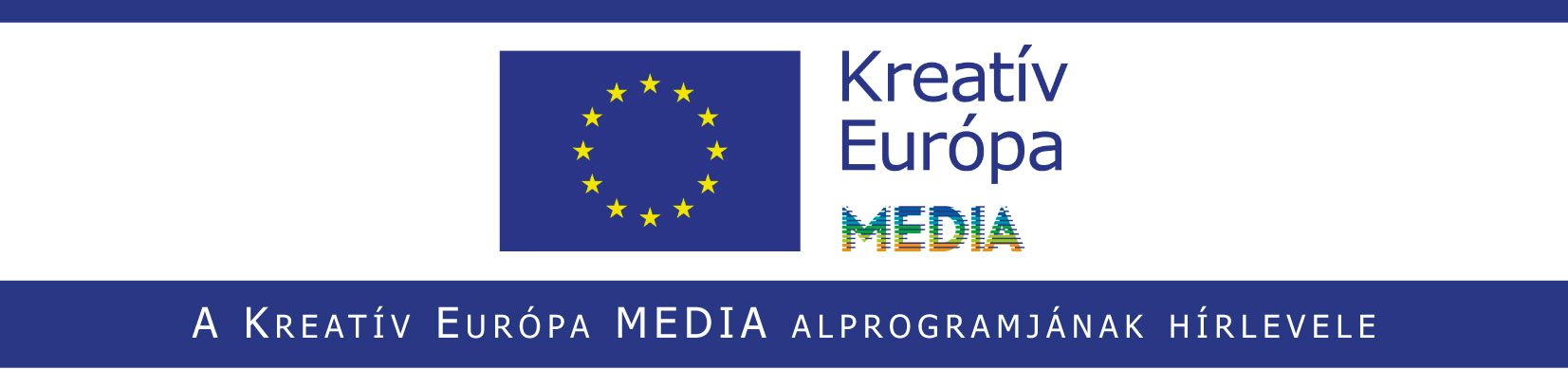 2016. augusztus



Kövessenek minket Facebookon és Twitteren is!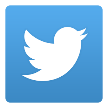 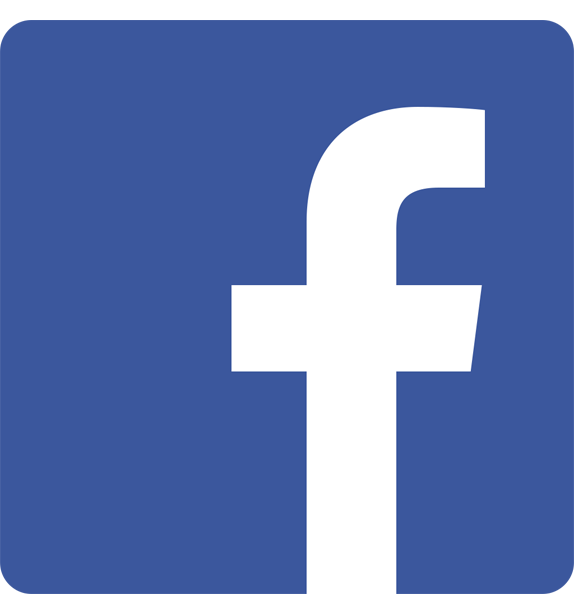 
Az Európai Parlament Lux-filmdíjaBejelentették a 2016-os Lux-filmdíjért versengő három alkotástA döntős filmeket július 26-án, a Venice Days (Giornate Degli Autori) sajtókonferenciájának keretében, Rómában hirdette ki az Oktatási és Kulturális Bizottság elnöke, Silvia Costa. À peine j´ouvre les yeux (As I Open My Eyes), R.: Leyla Bouzid - Franciaország, Tunézia, Belgium, Egyesült Arab EmírségekMa vie de courgette (My Life As A Courgette), R.: Claude Barras - Svájc, FranciaországToni Erdmann, R.: Maren Ade - Németország, Ausztria, Románia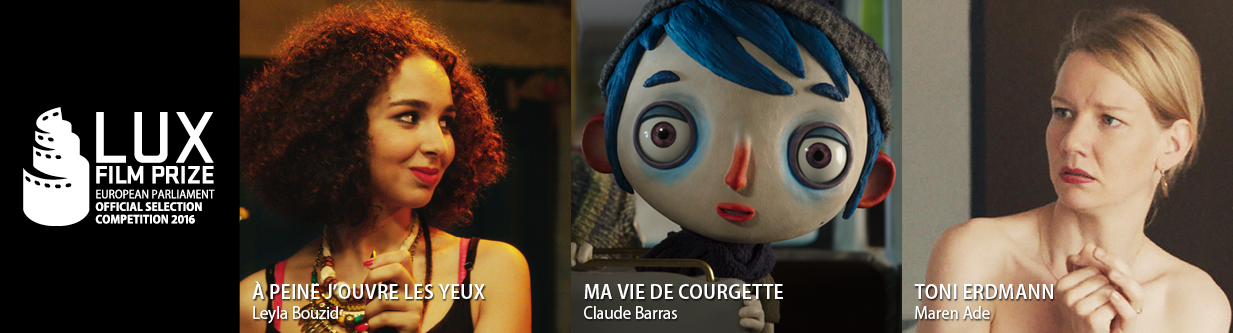 A LUX-filmdíj idén ünnepli 10. évfordulóját, és a szervezőket külön büszkeséggel tölti el, hogy a hivatalos versenyt érintő bejelentésre legrégebbi partnerük, a Venice Days eseményén kerülhetett sor. Az Európai Parlament és a Venice Days közötti együttműködés nyolc éve tart. A 3 döntős film vetítésének a Venice biztosítja a helyszínt a hivatalos versenyen, a Venice Film Market keretében, s szimbolikusan ezzel veszi kezdetét az alkotások kalandos európai útja.Októbertől decemberig az À peine j´ouvre les yeux, a Ma vie de courgette és a Toni Erdmann lesznek a 2016-os LUX-filmnapok középpontjában és a 28 EU országban, több mint 50 városban és 20 fesztiválon vetítik majd. A három döntős filmet az EU mind a 24 hivatalos nyelvén feliratozzák, így az európaiaknak nem csak arra nyílik lehetőségük, hogy felfedezzék az alkotásokat, hanem arra is, hogy megvitassák azokat az aktuális kérdéseket, amelyeket felvetnek. 
Ebben fedezhető fel az Európai Parlament kezdeményezésének egyedisége: az európai közösségi tér kereteit megteremtő LUX-filmdíj olyan eszközként funkcionál, amely képes megmutatni az európai identitás összetettségét, miközben értelmezi és bemutatja az európai sikerek és kihívások realitásait. Az idei LUX-filmnapok egyúttal az Európai Parlament információs irodái és a Kreatív Európa MEDIA Deskjei közötti együttműködés kezdetét is jelentik, a láthatóság erősítése és egy szélesebb közönség elérése érdekében.
A 10. évforduló alkalmából pedig az Európai Parlament tagjai mellett az európai mozi kulcsszereplői különböző eseményeken vesznek részt október 10-én, Brüsszelben.A 3 versenyfilm tükrözi a LUX-filmdíj azon törekvését, hogy műfaji tekintetben egy minden eddiginél színesebb palettát öleljen fel:
Leyla Bouzid játékfilmje a Földközi-tenger térségébe kalauzolja a nézőt, ahol egy fiatal generáció hazája iránt érzett remény és szeretet és a kétségbeesés kettős csapdájába esnek.
Claude Barras első nagyjátékfilmje – a LUX-filmdíj versenyének történetében első alkalommal – keserédes költői animációs film, amely a tehetséges Céline Sciamma (a Csajkor c. film rendezője) Gilles Paris regényéből készített adaptációja. Az alkotás finom humorral fedi fel az árvaság nyers valóságát.
Maren Ade harmadik játékfilmje egy elsősorban politikai tragikomédiában mutatja be a modern vállalati kultúrát. A film azt vizsgálja, hogy egy vállalat szellemisége hogyan pusztítja el a családi kötelékeket, az emberi életet és boldogságot. 
A három döntős filmet az EU mind a 24 hivatalos nyelvén feliratozzák, míg a győztes alkotást – melyet az Európai Parlament tagjai választanak ki – látás- és hallássérültek számára is hozzáférhetővé teszik. A győztes film továbbá nemzetközi promócióra szánt támogatásban is részesül nemzetközi bemutatója során.A LUX-filmnapok keretében az Európai Parlament mind a 751 tagja hivatalos a szavazásra, ahol a három film közül egyet kell kiválasztania. Az eredményt november 23-án, a rendezők jelenlétében jelentik be a Parlament formális ülésén, Strasbourgban.A 3 döntős film a 2016-os LUX-filmdíj hivatalos válogatása közül került ki, amelyet július 3-án a Karlovy Vary Nemzetközi Filmfesztiválon tettek nyilvánossá.Az alábbi 10 film került be a hivatalos versenyfilmek közé: À PEINE J’OUVRE LES YEUX (AS I OPEN MY EYES) R.: Leyla Bouzid – Franciaország, Tunézia, Belgium, Egyesült Arab EmírségekA SYRIAN LOVE STORY R.: Sean McAllister – Egyesült KirályságCARTAS DA GUERRA (LETTERS FROM WAR) R.: Ivo M Ferreira – PortugáliaKRIGEN (A WAR) R.: Tobias Lindholm – DániaL’AVENIR (THINGS TO COME) R.: Mia Hansen-Løve – Franciaország, NémetországLA PAZZA GIOIA (LIKE CRAZY) R: Paolo Virzi – Olaszország, FranciaországMA VIE DE COURGETTE (MY LIFE AS A COURGETTE) R.: Claude Barras – Svájc, FranciaországSIERANEVADA R.: Cristi Puiu – Románia, FranciaországSUNTAN R.: Argyris Papadimitropoulos – Görögország, NémetországTONI ERDMANN R.: Maren Ade – Németország, Ausztria, RomániaA MEDIA program 25 éve

1991-es útnak indítása óta az EU MEDIA programja 2,4 milliárd eurót fektetett az európai kreativitásba és kulturális sokszínűségbe. Filmek ezrének támogatta európai fejlesztését és nemzetközi forgalmazását.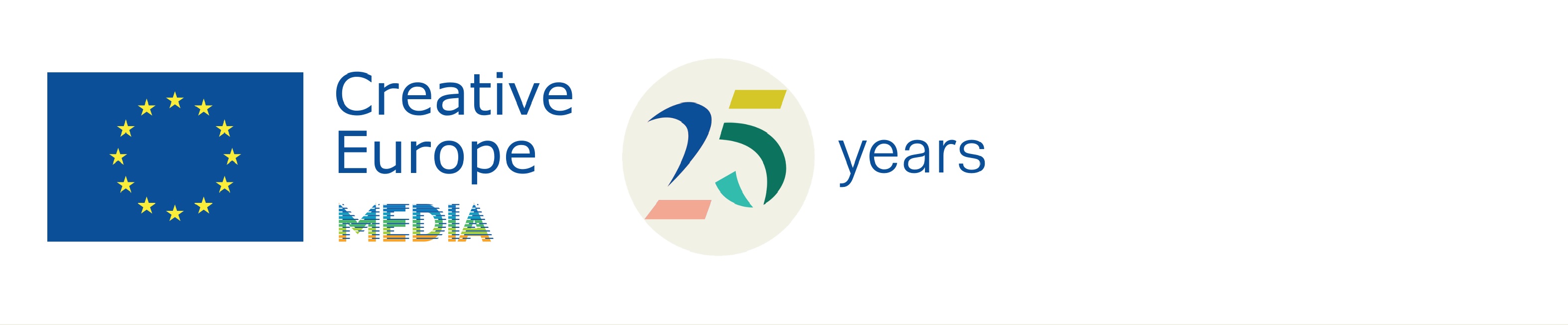 Mikor indult a MEDIA program és milyen ötletet váltott valóra?
A MEDIA program (a francia Mesures pour l'encouragement et le développement de l'industrie audiovisuelle  rövidítése) 1991-ben kezdte meg működését. Célja erősíteni az európai filmek, televíziós, illetve videoprodukciók határokon átívelő terjedését, valamint gondoskodni az európai kulturális sokszínűségről. További célkitűzés az európai audiovizuális produkciók környezetének fejlesztése a nemzeti iparok erősítése révén, melyet a produkciók európai piacon történő forgalmazásának, valamint az együttműködések támogatása segít elő. A MEDIA ma az EU Kreatív Európa programjának része.
A MEDIA program 1991-ben indult, egy időben a határok nélküli televíziózásról szóló irányelv átültetésével, amely 26 európai állam képviselőinek, valamint az Európai Bizottság elnökének 1989. október 2-án elfogadott, Audiovizuális Eureka elnevezésű közös nyilatkozatára épül. Az eredeti költségvetés 310 millió ECU volt. Ma a Kreatív Európa program (2014-2020) 1,46 milliárd eurós költségvetésének több mint a felében (56%) részesül a MEDIA alprogram.
Hogyan segíti a MEDIA program az audiovizuális ipart?
Az EU befektetése a fejlesztési folyamat korai szakaszában jelenik meg, amikor az alkotók koncepcióikat fejlesztik és forgatókönyveiket írják. A MEDIA program a koprodukciókat is ösztönzi: a koprodukciós filmek két-háromszoros terjedési potenciállal rendelkeznek, mivel azokat úgy készítik és tervezik meg, hogy sokféle közönség tetszését nyerjék el. A MEDIA bizonyos területei erősen szelektívek, ami olyan minőségi címet jelent, mely növeli az audiovizuális alkotások értékét és anyagi támogatásukat. 
A MEDIA program továbbá több mint 20 000 producer, rendező, valamint forgatókönyvíró képzéséhez járult hozzá és lehetővé tette számukra, hogy alkalmazkodjanak az új technológiákhoz.
A MEDIA program ezen kívül a különféle tartalmakhoz való hozzáférés elősegítését is lefedi. Ez különféle forgalmazási eszközöket, forgalmazói ügynökségek/forgalmazók támogatását, valamint mozik támogatását foglalja magában. A MEDIA program támogatásainak nagy részét (44%) nem-nezeti forgalmazásra és online forgalmazásra különíti el. A MEDIA támogatást nyújt a forgalmazóknak külföldi filmek vetítéséhez, valamint a marketinghez, nyomtatáshoz, hirdetéshez, feliratozáshoz, szinkronizáláshoz, stb. A program támogatja az Európa-szerte 962 moziból álló, európai alkotásokat vetítő Europa Cinemas hálózatot is. Minden az Europa Cinemas hálózatba fektetett 1 euró az újabb közönség elérése révén, további, körülbelül 13 euró bevételt generál az audiovizuális szektor számára.
Az EU végezetül az európai audiovizuális alkotások iránti érdeklődés serkentése érdekében a közönségépítést is támogatja, különös tekintettel a promócióra, a mozgóképműveltségre, valamint a fesztiválokra.
Ezt a tevékenységet a Kreatív Európa Irodák hálózata nemzeti szinten támogatja az EU-tagországokban, valamint a MEDIA programban részt vevő további országokban. A 79 iroda feladata segíteni a potenciális MEDIA pályázókat és helyi szinten népszerűsíti a programot.
Milyen ismertebb filmeket támogatott a MEDIA 1991-es fennállása óta?
A MEDIA a kezdettől fogva az európai mozi számos gyöngyszemének volt társfinanszírozója. A program az ígéretes filmeknek segített a felemelkedésben, hogy azok nemzetközi elismerésben részesülhessenek. Az olyan MEDIA-támogatott filmek, mint A nagy szépség, a Gettómilliomos, vagy a Good Bye, Lenin különleges elismerésben részesültek különféle fesztiválokon és díjkiosztókon, Cannes-tól kezdve egészen az Oscarig.
1991 óta 40 MEDIA-támogatott film kapta meg az Arany Pálmát, a Nagydíjat, vagy a Legjobb rendezés díját a Cannes-i Filmfesztiválon. Idén Cannes-ban a hivatalos versenyprogramban szereplő 21 filmből 10 MEDIA-támogatott.
A MEDIA-támogatott alkotásokat Európán túl is elismerik. A legutóbbi négy, legjobb külföldi filmnek járó Oscar-díjat a következő MEDIA-támogatott európai alkotások vitték haza: Szerelem, A nagy szépség, Ida, Saul fia. 2016-ban 11 MEDIA-támogatott film 18 Oscar-jelölést kapott. Ezek a következők voltak: a Saul fia, amely a legjobb idegen nyelvű filmnek járó Golden Globe-díjat is elnyerte, a Carol, a Fiatalság, a Brooklyn, a 45 év, a Mustang, az Egy háború, A százéves ember, aki kimászott az ablakon és eltűnt, A csend képe, A szoba, az Amy, valamint a Shaun, a bárány – A film. …
A teljes cikk itt olvasható.Képzési lehetőségek EurópábanLa femis - Archidoc 2016/2017

Európai rendezők olyan dokumentumfilmes projektet hoznak létre, amely archív anyagokat használ fel a film elkészítéséhez. A projekt kidolgozására három ülésben kerül sor. A program nyelve angol.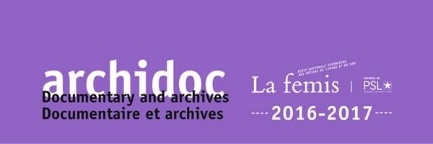 Mikor és hol?
Session 1: 2016. október 17-22., Portugália, Lisszabon
Session 2: 2017. január 23-28., Franciaország, Párizs
Session 3: 2017. április 25-28., Svájc, NyonJelentkezési határidő: 
2016. szeptember 2.A program céljai:az archív dokumentumfilm projekt újraírása és finomítása szakértők segítségévelmesterkurzus a gyártásról és jogi kérdésekrőlfilmelőzetes szerkesztése, tökéletesítésesaját projekt bemutatása producereknek és műsorszolgáltatóknakRészvételi díj:
2600 euróA jelentkezés feltétele:kitöltött jelentkezési lapmotivációs levélönéletrajzprojekt rövid összefoglalása (max. 2 oldal)szándéknyilatkozata jelentkező által korábban rendezett egy vagy két film (vimeo, youtube, wetransfer)További információ: www.femis.frDox in Vitro 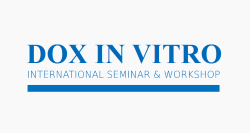 A Dox in Vitro kétnapos dokumentumfilmes  szeminárium és workshop a Cinematik, a Kreatív Európa és a European Documentary Network szervezésében.Mikor és hol? 
2016. szeptember 16-17., Szlovákia, PöstyénJelentkezési határidő projekttel: 
2016. augusztus 15.
Jelentkezési határidő projekt nélkül: 
2016. szeptember 8.
A program céljai:
A szeminárium a dokumentumfilm történetének felépítésére és a dokumentumfilm készítéséhez szükséges alapvető elemekre fókuszál, a workshopon pedig saját dokumentumfilmes projektek fejlesztésére nyílik lehetőség vezető nemzetközi dokumementumfilmes szakemberek segítségével.A kiválasztott projektek készítői a következő szakemberekkel konzultálhatnak:
Ove Rishøj Jensen EDN, Dánia
Beate Thalberg ORF / 3sat, Ausztria
Brian Hill rendező és producer, Century Films, Egyesült KirályságRészvételi díj:
A szemináriumon való részvétel ingyenes, a workshopon való részvétel díja 100 euró.További információ és jelentkezés: info@cinematik.sk, www.cinematik.sk, media@cedslovakia.eu, www.cedslovakia.euifs herbstcamp 2016 
Creative Screenwriting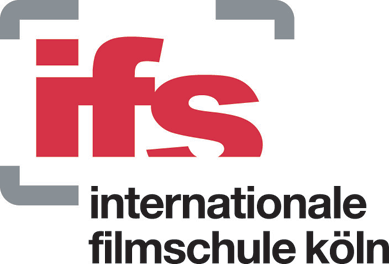 4 napos intenzív forgatókönyvírói képzés az Internationale Filmschule Köln szervezésében. Mikor és hol? 
2016. szeptember 12-15., Köln

Jelentkezési határidő: 
2016. augusztus 12.Kinek szól?
Olyan média-szakembereknek, akik a filmírás területén mélyebb, átfogóbb, gyakorlati tudást szeretnének elsajátítani. A program céljai:
A program a résztvevők számára intenzív betekintést nyújt a képes elbeszélés, a karakter-fejlesztés és a dramaturgia kulcsfontosságú elemeibe, hogy segítse a kreatív koncepciók forgatókönyves megvalósítását. A workshopon elsajátíthatók a figyelemfelkeltés, a feszültség felépítésének és fokozásának, illetve a karakterek leírásának, bemutatásának és összehangolásának módszerei.

A szemináriumot Keith Cunningham tartja, a képzés nyelve angol.Részvételi díj:
450 euró; Early Bird/Alumni: 350 euróKapcsolat:
T +49 (0) 221 920188-0
info@filmschule.deBővebbenDocumentary Campus Masterschool 2017 
New Strategies, New Focus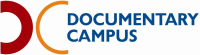 A Documentary Campus Masterschool 4 részes intenzív dokumentumfilmes képzési program Jelentkezési határidő: 
2016. november 30. Kinek szól?
Producereknek és rendezőknek, akik tényfeltáró sorozatok, dokumentumfilmek, multimédiás és hasonló projektekre szóló ötleteiket kívánják megvalósítani nemzetközi piacon.Nemzetközi közönségnek szánt dokumentumfilmes projektet várnak, bármilyen témában.Kurzus leírása: 
Európai forgatókönyv-fejlesztési program, mely egyedülálló lehetőséget nyújt a nemzetközi nem játékfilmes piacokhoz való hozzáférésrre. A workshop keretében 15 európai producer-rendezői csapat fejleszti dokumentumfilm-projektjét. A rendezvény négy intenzív 5 napos workshopból áll, melyek különböző európai városokban kerülnek megrendezésre, és a nemzetközi gyártással kapcsolatos tudnivalókból készíti fel a résztvevőket (nemzetközi közönség megszólítása, finanszírozás, jogi tudnivalók, marketing, pitching).A 2017-es Masterschool fókuszában:
- VR és digitális technológiák
- Új üzleti modellek és jó gyakorlatok
- Hatások és tájékoztatás
- Non-broadcast finanszírozási stratégiákKapcsolat:
info@documentary-campus.com
+49 89 410 739 30További információ és részletek a jelentkezéshez: 
http://www.documentary-campus.com


Hírek: Euro Mediterranean Coproduction Forum

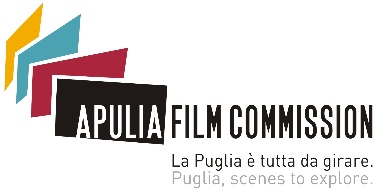 
Az Apulia Film Commission hetedik alkalommal rendezi meg a Euro Mediterranean Coproduction Forumot, melynek célja a koprodukciós folyamatok népszerűsítése és ösztönzése, valamint a tapasztalatcsere az együttműködési módszerek fejlesztése érdekében.Mikor és hol?
2016. október 27-29., Olaszország, Trani

Jelentkezési határidő: 
2016. augusztus 31.A fórumon maximum 20 fejlesztés alatt álló, Európával, vagy a Mediterráneummal kapcsolatos projekt vehet részt. A résztvevők lehetőséget kapnak, hogy egy fórum keretében „teszteljék” és megvitassák projektjeiket, valamint kapcsolatba léphetnek lehetséges jövőbeli finanszírozóikkal.Bármely országból származó filmgyártó cég pályázhat fejlesztési fázisban levő olyan játékfilmes, vagy dokumentumfilmes projektjével, amely Európához vagy Földközi-tenger térségéhez kapcsolódó elemeket tartalmaz; amelyet részben, vagy teljes egészében Puglia régióban terveznek forgatni; illetve amely költségvetésének legalább a 30 százaléka biztosított.Bővebben 
Magyar Nemzeti Filmalap  
INKUBÁTOR PROGRAM 2016 - A Filmalap újra meghirdeti a fiatal filmeseket segítő pályázatot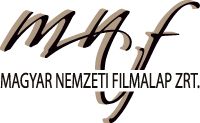 Idén is öt pályakezdő rendezőnek biztosít lehetőséget első animációs, dokumentum- vagy játékfilmjének elkészítésére a Filmalap Inkubátor Programja. A pályázati kiírás módosítása folytán a jelentkezők köre bővült. 

Jelentkezési határidő:
2016. szeptember 12.Az Inkubátor Programra idén már nem kizárólag diplomás, de egész estés mozifilmet még be nem mutatott filmrendezők jelentkezhetnek, hanem azok a direktorok is, akik rövidfilmjükkel nemzetközi filmfesztiválokon szerepeltek. Filmötlettel (treatment) és rövid szinopszissal lehet jelentkezni szeptember 12-ig a Filmalap honlapján közzétett pályázati kiírás szerint.A beérkezett pályázatok közül a program mentorai választják ki október közepéig azt a tíz filmtervet, amelyeket a fiatal filmesek a november-i pitch fórumon majd bemutatnak a szakmai közönségnek. A tíz filmterv közül végül hármat a zsűri és további kettőt a meghívott közönség (rendezők, producerek, kritikusok, filmes szakemberek) választ majd ki.A forgatókönyv-fejlesztésre továbbra is 2 millió, filmgyártásra játékfilmeknél 62 millió, dokumentumfilmeknél 22 millió, animációs filmeknél pedig 82 millió forintig nyújtanak támogatást, a fiatal alkotók emellett a filmkészítés minden fázisában igénybe vehetik a Filmalap szakmai támogatását.A tavaly életre hívott program keretében készül jelenleg Szilágyi Zsófia Egy nap című filmje, Csuja László egy magának csecsemőt lopó magányos nőről szóló Virágvölgy című drámája, valamint Vékes Csaba és Dudás Balázs vígjátéka, A hetedik alabárdos, amelynek főhőse egy vidéki színházban mellőzött csoportos szereplőből válik megkerülhetetlen szereplővé az igazgató emlékezetvesztésének köszönhetően. Már gyártásban van Zurbó Dorottya Hat könnyű lecke című dokumentumfilmje, amely egy Magyarországra került szomáliai menekült hétköznapi küzdelmeit mutatja be. Bánóczki Tibor és Szabó Sarolta Műanyag égbolt című sci-fi animációja is készül, amely egy olyan jövőben játszódik, ahol a Föld növény- és állatvilágának teljes pusztulása után a tudósok egy hihetetlenül tápláló, ám emberi húsból táplálkozó növényt kísérleteznek ki.A Filmalap ötéves fennállása alatt számos kiemelkedő tehetségű fiatal alkotó tűnt fel, és készítette el első mozifilmjét a Filmalap támogatásával. Külföldön szinte mind a legnagyobb, úgynevezett A-kategóriás filmfesztiválokon mutatkozott be, mint például az Isteni műszak, a Viharsarok, az Utóélet és a Szerdai gyerek. A VAN valami furcsa és megmagyarázhatatlan és a Liza, a rókatündéra külföldi fesztiválsikereken túl a hazai mozikban is kiemelkedő sikert ért el, és szintén elsőfilm volt az elmúlt évtizedek legjelentősebb és világhírű magyar filmsikere,Saul fia.Bővebb információ a pályázatrólAz Inkubátor Program a Facebook-onEurópai Filmakadémia
Európai filmkultúra kincsei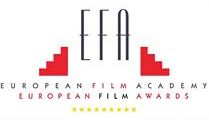 Az Európai Filmakadémia büszkén adományozza a cardonai Szent Vince templomnak az "Európai filmkultúra kincsei" címet.1964. októberében Orson Welles saját főszereplésével készített Shakespeare adaptációja, a FALSTAFF (CHIMES AT MIDNIGHT) helyszíneként használta a cardonai Szent Vince templomot. A kilenc hónapig tartó forgatásból alig tizenöt napot töltöttek Cardonában, mégis a film közel harminc percnyi játékidejét itt rögzítették, köztük a legemlékezetesebb helyszíneket: IV. Henrik kastélyát, riválisa Henry Percy kastélyát, valamint a katedrálist, ahol V. Henrik megkoronázzák. Ennek okán adományozza a katalóniai, román stílusú templomnak az Európai Filmakadémia az "Európai filmkultúra kincse" címet.Cardona polgárai intenzív szerepet vállaltak a film forgatásán, amelyet az 1966-os Cannes-i Filmfesztiválon mutattak be, ahol elnyerte a 20. Évforduló Díját, valamint a Technikai Nagydíjat. A falu lakói közül, a hatvanas évkben a mai hétezer főnél lényegesen kevesebben lakták a települést, ma is sokan emlékeznek arra a két hétre 1964-ben, amikor olyan nevek vonultak az apró bányászváros utcáin, mint John Gielgud, Keith Baxter, Marina Vlady, Norman Rodway, Fernando Rey és maga Welles, aki a kamera mindkét oldalán feltűnt.Október 22-én egy ünnepség keretein belül egy speciális "Európai Filmkultúra Kincse" emblémát helyeznek el a helyszínen, a Katalán Filmakadémia, Cardona Város Tanács, a Katalán Kulturális Örökség Ügynökség, valamint a Filmoteca de Catalunya közreműködésével. Ezen alkalomból Cardona lesz a házigazdája az EFA igazgatótanácsa őszi ülésének is. A film helyszínéül szolgáló templom közelében lévő Parador de Cardona lesz az Agnieszka Holland lengyel rendező által vezetett ülés helyszíne.Az Európai Filmakadémia ezzel a címmel kívánja felhívni a figyelmet az európai mozi szimbolikus helyszíneire, azokra a történelmi jelentőségű helyekre, amelyeket meg kell őrizni az elkövetkező generációk számára.A Szent Vince templom az Európai Filmakadémia nyolcadik elismert helyszíne, korábban az alábbi helyek részesültek hasonló elismerésben:Eisenstein Központ, MoszkvaLumière fivérek háza, LyonBergman Központ, FaroTonino Guerra Világa, PennabilliPatyomkin lépcső, OdesszaBécsi ÓriáskerékSzergej Paradzsanov Múzeum, JerevánAz európai filmkultúra kincseinek listája tovább bővül majd az elkövetkezendő években, különböző filmes intézmények, illetve olyan látogatható helyszínek kerül majd rá, mint a Szent Vince templom.

Közelgő pályázati határidők: 

Általános tudnivalók: A Kreatív Európa program keretében minden pályázatot online kell beküldeni egy úgynevezett eFormon, azaz elektronikus jelentkezési lapon keresztül. A pályázás első lépéseként regisztrálni kell a pályázó céget az alábbi portálon, hogy létrehozzuk a cég saját ECAS (European Commission Authentication Service) hozzáférését:https://ec.europa.eu/education/participants/portal/desktop/en/home.htmlAz ECAS account létrehozása után regisztrálnunk kell a pályázó céget 7 egyszerű lépésben a következő oldalon:https://ec.europa.eu/education/participants/portal/desktop/en/organisations/register.htmlA regisztrációs folyamat végén a pályázó kap egy úgynevezett PIC személyi azonosítókódot, aminek segítségével hozzáférhetünk az eFormokhoz, és megkezdhetjük a pályázat elkészítését.Kérjük, mindenképpen tartsák szem előtt, hogy az eFormokat minden esetben az adott határidő napján legkésőbb déli 12 óráig (CET) lehet elküldeni, de nem ajánlatos az utolsó napig várni a pályázat beküldésével, mert a nagy forgalom leterhelheti az internetes rendszert. 
09/2016 Automatikus mozi forgalmazás
2. határidő: 2017. augusztus 1.07/2015 Forgalmazói ügynökségek
Újra-befektetés: 2017. március 1.21/2013 Forgalmazói ügynökségek
Újra-befektetés: 2016. március 1.Bővebben a pályázatokról: http://media.kreativeuropa.hu/palyazatok1.html  Üdvözlettel, 	

Stork Fanni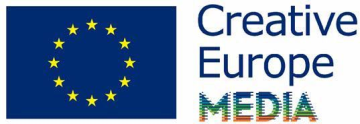 Kreatív Európa Iroda /Creative Europe Desk Hungary 
MEDIA alprogram / MEDIA Sub-programme

Kreatív Európa Nonprofit Kft.
H-1145 Budapest, Róna u. 174.
I ép. III/304.
Tel: +36 1 300 7202
media@kreativeuropa.hu   
media.kreativeuropa.hu 